MEDIA CONTACTCaitlin Wilson, Director of Corporate Communicationscaitlin.wilson@marinecu.com Marine Credit Union announces new team to improve digital experienceLA CROSSE, Wis.—April 8, 2021—Marine Credit Union recently created two new roles to enhance and optimize the organization’s digital capabilities. Grace Ayobi and Tiffany Finstuen will serve as “experience managers,” responsible for monitoring the health of the digital experience and developing the roadmap for future experience improvements. Grace Ayobi most recently served as a solutions architect with a data analytics company in Chicago, after starting her career with Merchants Bank in business analytics and project management. Tiffany Finstuen joined Marine after spending more than a decade at Kaplan Professional, where she most recently served as product manager for a regulated insurance product vertical market.###About Marine Credit UnionMarine Credit Union is built upon the strong belief that members are more than a credit score, and we are committed to providing financial services to all members of the community—including those with past financial challenges. Marine will continue our long-standing tradition of delivering personalized lending solutions to fit our members’ individual needs. Marine Credit Union is a full-service financial institution serving members with office locations in Wisconsin, Minnesota and Iowa. For more information, connect with us on Facebook, Twitter, YouTube and LinkedIn.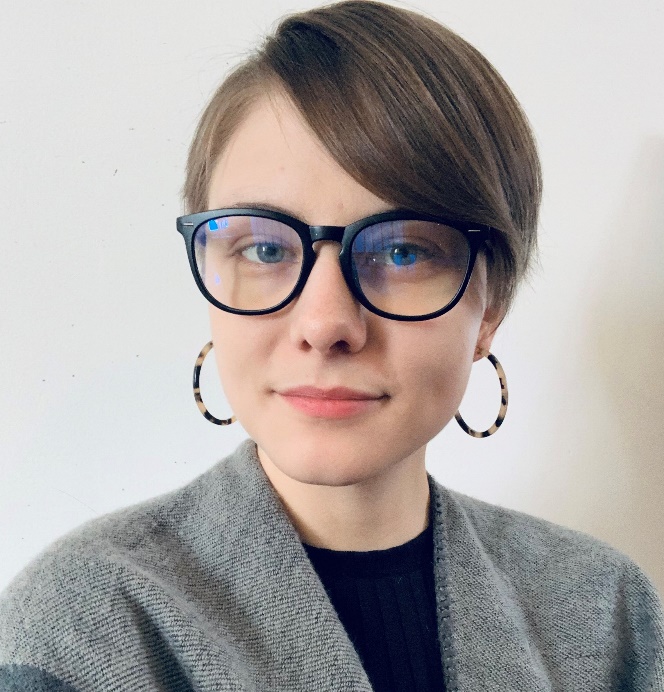 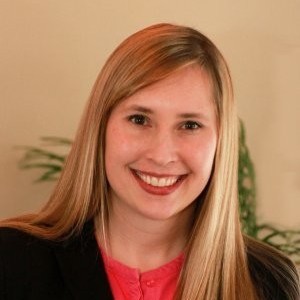 Grace Ayobi (left) & Tiffany Finstuen (right), Experience Managers